Башkортостан Республикаhы                                     Администрация сельского поселения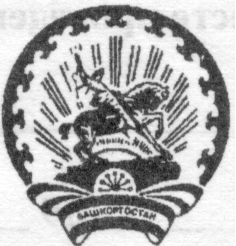 Бэлэбэй районынын муниципаль                              Донской сельсовет муниципальногорайонынын Дон ауыл советы                                     района Белебеевский районауыл билэмэhе хакимиэте                                           Республики Башкортостан   КАРАР                                        № 56                             ПОСТАНОВЛЕНИЕ12 декабрь 2018 й.                     д. Пахарь                       12 декабря 2018 г. О внесении изменений в Требования к порядку разработки и принятия правовых актов о нормировании в сфере закупок для обеспечения муниципальных нужд сельского поселения Донской сельсовет муниципального района Белебеевский район Республики Башкортостан, содержанию указанных актов и обеспечению их исполнения В связи с внесением изменений в Постановление Правительства Российской Федерации от 18 мая 2015 года № 476 «Об утверждении общих требований к порядку разработки и принятия правовых актов о нормировании в сфере закупок, содержанию указанных актов и обеспечению их исполнения»п о с т а н о в л я ю :1. Внести в Требования к порядку разработки и принятия правовых актов о нормировании в сфере закупок для обеспечения муниципальных нужд  сельского поселения Донской сельсовет муниципального района Белебеевский район Республики Башкортостан, содержанию указанных актов и обеспечению их исполнения, утвержденные постановление Администрации сельского поселения Донской сельсовет муниципального района Белебеевский район Республики Башкортостан от 17 февраля 2016 года № 13 следующие изменения: 1.1. Пункт 8 изложить в следующей редакции: «Администрация сельского поселения Донской сельсовет муниципального района Белебеевский район Республики Башкортостан, муниципальные казенные учреждения:а) по результатам обсуждения в целях общественного контроля принимают решения о внесении изменений в проекты правовых актов, указанные в пункте 1 настоящего документа, с учетом предложений общественных объединений, юридических и физических лиц при необходимости;б) вправе предварительно обсудить указанные в абзаце третьем подпункта «а» и в абзаце третьем подпункта «б» пункта 1 настоящего документа проекты правовых актов на заседаниях Общественной палаты при Администрации муниципального района Белебеевский район Республики Башкортостан (по согласованию) в соответствии с пунктом 3 общих требований  (далее – общественная палата).1.2. Пункты 9, 10, 13 исключить.         2. Разместить  настоящее постановление на официальном сайте  сельского поселения Донской сельсовет муниципального района Белебеевский район Республики Башкортостан.	3. Контроль за исполнением настоящего постановления оставляю за собой. Глава сельского поселения                                                          И.И. Султанов                        